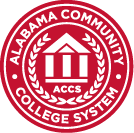 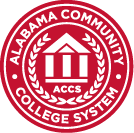 For 	ALAMAP program approval complete this form providing the necessary documentation requested. Approved programs will be entered into AGS Prime as an ALAMAP Program by Audrey Webb. To apply, complete the below information and submit the application to Angelique Griggsby at angelique.griggsby@accs.edu.I certify that the statements on this application are true and complete to the best of my knowledge. ________________________________________		_______________________________College Approver Signature					DateSection A:  Applicant Information College Name: 
 College Address:
  Primary Contact Name:Primary Contact Phone:   Primary Contact Title:
  Primary Contact Email:
  Section B:  Program Information Program Title: 
  Occupation (O*Net Code):  Program Location:Program Address:Program Contact Hours:  Projected Annual Enrollment Total:Target Service Population (Check all that apply):  Low-Skilled    Underrepresented    Disadvantaged            Veteran or Spouses    Ex-Offenders   Other ________________Target Service Population (Check all that apply):  Low-Skilled    Underrepresented    Disadvantaged            Veteran or Spouses    Ex-Offenders   Other ________________List program pre-requisites for entry (e.g. TABE Test, High School Diploma, or GED):List program pre-requisites for entry (e.g. TABE Test, High School Diploma, or GED):Is this program credit or non-credit?   Credit     Non-CreditIs this program credit or non-credit?   Credit     Non-CreditIs this program an approved CTE Program of Study?   Yes     NoIs this program an approved CTE Program of Study?   Yes     NoDo you adhere to the following Equal Employment Opportunity (EEO) requirements?   Yes     NoThe college will not discriminate against apprenticeship applicants based on race, color, national origin, sex (including pregnancy and gender identity), sexual orientation, genetic information, or because they are an individual with a disability or a person 40 years or older.Do you adhere to the following Equal Employment Opportunity (EEO) requirements?   Yes     NoThe college will not discriminate against apprenticeship applicants based on race, color, national origin, sex (including pregnancy and gender identity), sexual orientation, genetic information, or because they are an individual with a disability or a person 40 years or older.Section C:  Employer Engagement List the Employer(s) that this program is partnered with for the Apprenticeship program?  Attach a letter of support and/or MOA from the Employer(s).Explain how the program provides job placement support for participants focused on Apprenticeship Employer(s).  (e.g. Mentoring, resume building, and job placement).Section D: Training and CurriculumAttach your training model and curriculum to show that it aligns to industry or occupational standards/needs, including academic, soft skills, and technical skills, and that will lead to an industry-recognized credential. Describe the career exploration activities aspects of the program such as occupational interest assessments and/or specific career and industry awareness workshops.Describe how you will provide hands-on training in a safe environment. Do you plan to have Pre-Apprentices doing on-the-job training or job shadowing?   Yes   NoAre completers in your program prioritized for entry into an apprenticeship program?  If yes, is there a formalized agreement between your program and the apprenticeship employer(s)?       Yes   NoSection E:  Checklist Complete Pre-Apprenticeship Application   Submit Letter(s) of Support from Employer(s) or formalized agreement  Submit Outline of Curriculum which includes industry-recognized credentials Submit Plan for Career Counseling, support, and Mentoring  Submit Policies and Procedures for a safe working environment in the lab and on the job, if applicable Submit Procedures for Equal Employment Opportunity Section G:  To Be Filled Out by ACCS OfficeDate Received: 
  Date Program Approved:
  Approved By:Reviewed By:   Comments:Comments: